Secretary GeneralDraft summary record of the 3rd APT Preparatory meeting for pp-14INTRODUCTIONThe 3rd APT Preparatory Meeting for PP-14 (PP14-3) was held from 02 to 05 June 2014 at Park Royal Hotel, Kuala Lumpur, Malaysia. The meeting was organized by the Asia-Pacific Telecommunity (APT) and hosted by the Ministry of Communications and Multimedia, Malaysia and Malaysian Communication and Multimedia Commission. The agenda and the program of the meeting are contained in Documents PP14-3/ADM-01 (Rev.1) and PP14-3/ADM-02(Rev.3) respectively.The Meeting was attended by 113 participants representing Members, Affiliate Members, International/Regional Organizations and other organizations. Document PP14-3/ADM-04 contains the list of participants of the meeting. OPENING (09:30 – 10:00, Monday, 02 June 2014)Welcome Address by Mr. Toshiyuki Yamada, Secretary General, Asia-Pacific TelecommunityMr. Toshiyuki Yamada, Secretary General of APT delivered welcome address. The full text of Mr. Yamada’s address can be found in document PP14-3/INP-01.  Address by Mr. Houlin Zhao, Deputy Secretary General, International Telecommunication UnionMr. Houliz Zhao, Deputy Secretary General, International Telecommunication Union delivered his address.  The full text of Mr. Zhao’s address can be found in document PP14-3/INP-27.Address by  Mr. Rabindra Nath Jha, Chairman, APT Preparatory Group for PP-14Mr. Rabindra Nath Jha, Chairman of APT Preparatory Group for PP-14 delivered his address. The full text of Mr. Jha’s address can be found in document PP14-3/INP-02.     Inaugural Address by Dato Che Azemi Haron, Deputy Secretary General, Ministry of Communications and Multimedia, MalaysiaDato Che Azemi Haron, Deputy Secretary General, Ministry of Communications and Multimedia, Malaysia delivered inaugural address.The full text of Dato Che’s address can be found in document PP14-3/INP-28.   FIRST SESSION OF THE PLENARY (10:30 – 12:30, Monday, 02 June 2014)Adoption of Agenda and Program (Document PP14-3/ADM-01Rev.1, ADM-02Rev.3)Chairman introduced the provisional agenda of the meeting contained in document PP14-3/ADM-01(Rev.1) and sought approval. It was approved. Chairman also informed that the tentative program of the meeting was contained in document PP14-3/ADM-02(Rev.3). He mentioned it would be updated accordingly based on the work progress. It was noted by the meeting.Allocation of Documents (Document PP14-3/ADM-03Rev.2)Chairman presented the document PP14-3/ADM-03(Rev.2) which contained the list of the documents and their allocation. He mentioned all the input contributions were allocated based on the relations to various working groups. Further he informed that there had been a number of contributions from several Members which were received after the deadline of submitting contributions. He informed that based on the Working Method of APT-PP those documents had been included as “Information Documents”.  He suggested plenary make a decision on the treatment of those documents and asked comments.India commented that it had submitted a contribution for the meeting after the submission deadline and the document was included as “Information Documents”. India requested the plenary to consider as “Input Document”. Vietnam commented as it had submitted a number of contributions after the submission deadline and the document was included as “Information Documents”. Considering the importance of the documents for the work of the meeting, Vietnam requested the plenary to consider as “Input Document”. People’s Republic of China also commented about the late submission of its contributions and made similar request. Similar request was made by Islamic Republic of Iran and Republic of Korea as well. Chairman suggested that the documents INF-03, INF-04, INF-05, INF-06, INF-07, INF-08, INF-09, INF-10, INF-11, INF-12, INF-13, INF-15, INF-16, INF-17, INF-19 and INF-20 to be treated as “Input Documents” even though those had been listed under “Information Documents”.  There was no further comment and meeting agreed to approve the above-mentioned documents  as Input document  and modified document allocation table accordingly.Summary Records of the PP14-2 Meeting (Document  PP14-3/INP-03)Secretary General introduced the document and informed that the document was already approved by correspondence after the last meeting and that it was presented for the meeting to note. Chairman thanked Secretary General and requested comment from floor. There was no  comment and the document was noted by the meeting.Secretary General’s Report on the Outcomes of the 37th Session of the APT Management Committee (Document  PP14-3/INP-04)Secretary General informed the meeting that the 37th Session of the Management Committee (MC-37) was held from 5 to 8 November 2013 in Vientiane, Lao PDR. He reported that the MC-37 approved the Terms of Reference and Working Methods of APT Preparatory Group for ITU Plenipotentiary Conference (APT-PP) which were developed and finalized at the PP14-2 meeting. He indicated that MC-37 had made a few modifications in the Terms of Reference and Working Method which had been highlighted in the document. Secretary General explained those changes to the meeting. He further informed that two meetings of APT-PP in 2014 were also approved for the preparation of PP-14.    Chairman thanked Secretary General for the report. It was noted by the meeting.Outcomes of  ITU Council 2014 (Document PP14-3/INF-14)Ms. Caroline Greenway from Australia presented the major outcomes of the ITU Council Session 2014 which can be found in document PP14-3/INF-14. Chairman thanked Ms. Caroline for the informative presentation. Chairman asked comments from floor.  Brief Report on Inter-regional Meeting for PP-14 PreparationChairman informed that at the end of the Council Session 2014 there was an informal meeting among the regional representatives regarding the preparation of PP-14. Chairman said that the meeting was important and helpful for the preparation of PP-14. He requested Mr. Arasteh to inform the outcomes of the meeting. Mr. Arasteh reported that the informal meeting was held at the request and initiatives by CEPT.  The objective of the meeting was to foster inter-regional cooperation for the preparation of PP-14. He mentioned that even though there had been a practice to organize informal meetings for inter-regional cooperation in preparation for WRC, there was no such process with regard to the PP. The meeting was its first kind for PP-14 and it was chaired by Chairman – Designate Mr. Wonki Min and attended by the representatives of six regional organizations presented at the Council. The meeting was held for three hours and reviewed the activities for the preparation of PP-14. Deputy Secretary General of ITU inaugurated the meeting and ITU Secretariat provided secretariat support for the meeting. Meeting briefly looked into the important issues of the PP-14 such as Stable Constitution. There was a general consensus among the regions on the course of action for Stable Constitution.  It was also mentioned that there would be a second informal meeting. The timing of the meeting would be decide at later stage back to back with other major ITU meeting.Chairman thanked Mr. Arasteh for the report and commented that APT regional is ahead among other organizations for the preparation of PP-14.   Report of the Working Groups on Activities since PP14-2 MeetingWorking Group 1: Administration and Management IssuesMs. Felicity Morrison, Chairman of WG1 reported that there had been useful discussions at the Council Session 2014 regarding the issues related to WG1 and she suggested delegates to refer to the document on Council Outcomes. She further added that WG1 issue paper of PP14-2 meeting contains the list of issues under consideration of WG1. She informed that there had been a number of input documents available for the PP14-3 meeting to consider and develop outputs. Chairman thanked Ms. Morrison for the brief report regarding the activities of WG1. Working Group 2: Legal and Policy Issue (Document PP14-3/INP-24)Mr. Sang Hak Lee, Chairman of WG2 reported that there had been substantial development on the issues related to WG2 after the PP14-2 meeting. He mentioned that there had been some major events, such as WTPF-13, WTDC-14, and the Council Session after the PP14-2 meeting and outcomes of those meetings were reflected in the WG2 issue paper which can be found in document PP14-3/INP-24. He also mentioned there were 8 contributions for the PP14-3 meeting to consider and develop outputs.Chairman thanked Mr. Lee for the comprehensive issue paper. Chairman suggested having detailed discussion of the issues during WG2 sessions. The issue paper was noted by the meeting. Working Group 3: ITU Sectorial IssuesMr. Masanori Kondo, Chairman of WG3 reported the activities of WG3 after the PP14-2 meeting. He informed that at the PP14-2 meeting it was decided that there would not be any PACP for the revision of CS and CV. Also he mentioned that there had been 5 proposals at the previous meeting to update existing Resolutions.  He added the WG3 had received good number of contributions at the PP14-3 meeting and would consider  15 proposals altogether for possible PACPs. He sought cooperation from Members to finalize the work of WG3.Chairman thanked Mr. Kondo for the brief report. It was noted by the meeting.Consideration of the Document Assigned to the PlenaryChairman indicated that there had been three documents (INP-23, INP-25 and INP-26) allocated to the Plenary.  Secretary General explained that those documents from Sub Working Group of WG3 are important documents and hence those had been allocated to Plenary as well as WG3. He suggested that the presentation of those documents could take place at the WG level if not urgent.Chairman thanked Secretary General for the explanation. It was noted. There was no other document for the consideration of the Plenary.  Presentation of the Views and Proposals in Preparation for PP-14 from Other International and Regional OrganizationChairman informed that the representatives of ITU and CITEL were present at the meeting and they would present the preparatory status of their organizations for PP-14. Mr. Houlin Zhao, Deputy Secretary General of ITU presented the preparation of ITU for PP-14. He provided a brief introduction regarding the Plenipotentiary Conference, its agenda and structure, the preparatory process and time table of the Conference. He also gave overview of the informal inter-regional preparatory meeting, contribution received, key dates of the events as well as an update on the elections. He informed the meeting that the invitation for PP-14 was released on 21st October 2013. He also informed about the newly developed Conference Proposal Interface (CPI) and mentioned that the closing date of submitting proposal on 07 October 2014 to ensure translation. He further reminded the Members to submit their Credentials which are needed to reach the ITU Secretary General not later than 23h59 (Geneva Time) on Monday,   22 September 2014. His presentation material can be found in document PP14-3/INF-18. Chairman thanked Mr. Zhao for informative presentation regarding the PP-14. He suggested Members to note the dates and plan course of action based on those dates. Chairman invited representative of CITEL to inform the status of preparation of CITEL. Ms. Vernita Harris informed the meeting that the CITEL had five preparatory meetings so far and had planned to have two preparatory meetings before PP-14. Ms. Harris listed out various sets of issues that had been identified by CITEL for the preparation of PP-14 and Inter-American proposals. Her presentation material can be found in document PP14-3/INF-01.Chairman thanked CITEL representative for the information of PP-14 preparation for sharing. 3.10 Any Other MattersMr. Arasteh commented that it would be beneficial for the members if the informal activities for the preparation of PP-14 should be available on the ITU website in the same manner for it take place for WRCs. He also raised the issues of assignment of works to various Committees of PP-14 and queried whether that would be discussed among regional groups. He requested ITU Secretariat to take note of the above two matters. Chairman thanked Mr. Arasteh for the comments. He commented that the 2nd Informal Meeting would be hosted either by ITU or Chairman-Designated. He said APT Secretariat can follow up and coordinate the issue with ITU and send the delegate to the meeting. Mr. Zhao requested members to attend the 2nd Information Meeting.Mr. Arasteh further commented that at the conclusion of the meeting two things were needed to be clear;need or otherwise of the continuity of the work related to stable Constitutionmodification of individual provisions of CS/CV by APT Members.Chairmen mentioned that PP14-3 meeting was important and try to finalize as many PACPs as possible rather than waiting for the PP14-4 meeting. He suggested all the WG Chairmen to work on that understanding. India sought clarification regarding the closing date of submission of the amendment of CS/CV and asked whether it was possible to submit proposals after the cut-off date of 20 February 2014.  Mr. Zhao replied that amendments to CS/CV were important issues and ITU had established Council Working Group to deal with the proposed amendments. He added that the date of 20 February 2014 was set in order for the Council Working Group to examine the proposals and present the report to Council 2014. He informed that Members would have opportunity to propose modification until 07 October 2014 based on the report of Council to PP-14.   Chairman thanked all the delegates to attend the first session of the Plenary. He also thanked Mr. Zhao for travelling a long distance and to attend the meeting. He hoped for successful outcomes of the meeting. The session was adjourned.  SECOND AND THIRD SESSIONS OF THE PLENARY (14:00 – 18:00, Thursday, 05 June 2014)Adoption of Agenda (Document PP14-3/ADM-13)Chairman informed the meeting that agenda of the final session of the plenary was available in document PP14-3/ADM-13. He sought approval of the agenda. It was approved. Reports of the Working Groups Report of the Working Group 1: Administration and Management Issues (Document PP14-3/OUT-22)Ms. Felicity Morrison, Chairman of WG1 presented the meeting report of WG1. She informed the meeting that WG1 had four sessions during PP14-3 meeting and considered eleven input contributions. She mentioned that discussion took place on various issues identified in Issue Paper of WG1 of PP14-2 meeting. The report contained the summary of discussion and outcomes on each of those issues. She also informed that WG1 had developed three draft PACPs and two liaison statements to ITU as outcome for consideration of the Plenary.Chairman thanked Ms. Morrison for the report and the outcome. He sought comment from floor. There were no comment and the report was approved.Report of the Working Group 2: Legal and Policy Issues (Document PP14-3/OUT-23)Mr. Sang Hak Lee, Chairman of WG2 presented the meeting report of WG2. He informed the meeting that WG1 had four sessions during PP14-3 meeting and considered ten input contributions. He mentioned that discussion took place on various issues identified in Issue Paper of WG2. The report contained the summary of discussion and outcomes on each of those issues. He further informed that WG2 had developed five draft PACPs and one liaison statement to ITU as outcome for consideration of the Plenary.Chairman thanked Mr. Lee for the report and summary of discussion on the issues. He sought comments from the floor. There was no  comment and report was approved by the meeting. Report of the Working Group 3: ITU Sectorial Issues (Document PP14-3/OUT-24)Mr. Masanori Kondo, Chairman of the WG3 presented the meeting report of WG3. Mr. Kondo informed that WG3 had four sessions during the meeting and considered sixteen input contributions. He mentioned that the documents were allocated to three sub working groups dealing with three sectors of ITU respectively and substantial discussion took place at the sub working group level. He summarized the outcome on each of the input contributions. He informed that WG3 had developed nine draft PACPs and one liaison statement to ITU as outcome for consideration of the Plenary.Chairman thanked Mr. Kondo for the report and sought comments from floor. There was no comment and report was approved.Approval of the Output Documents   Output Documents of WG1:Ms. Felicity Morison, Chairman of WG1 informed that WG1 had developed following five output documents: She sought approval of the plenary on these output documents. Chairman thanked WG1 chairman and sought comment from floor on the above listed five documents. There was no comment and the documents were approved sequentially.Ms. Felicity thanked the chairman and plenary for approving the document. She appreciated the cooperation of the delegates for developing the outputs. She also thanked Ms. Min Jung Park, vice-chairman of WG1 for her assistance during the development of the outcome.Output Documents of WG2:Mr. Sang-hak Lee, Chairman of WG2 informed that WG2 had developed following six output documents:He sought approval of the plenary on these output documents. Chairman thanked WG2 chairman and sought comment from floor on the above listed six documents. Regarding document PP14-3/OUT-06 India commented that it supported the role of ITU as the supervisory authority for the international registration system for space assets under the space protocol. India further added that the questions that had been included in the liaison statements were not necessary as Secretary General of ITU had already provided that information to the Council. Further, answers of some of the questions might not be available to ITU itself. India suggested not to send the liaison statement as it indicated reservations on a number of questions in the liaison statement. India further added that it would prefer to send liaison statement in a more generalized manner to seek information rather than asking answer of a list of questions.Islamic Republic of Iran commented that   some of the questions raised in the liaison statement had not yet been clarified by ITU and it would be difficult for many administrations to decide on the matter if clarifications on those questions are not given. Hence, Iran supported to send the liaison statement to ITU and commented that the replies that would be provided by ITU in response to the liaison statement would help Administrations to make a decision. Iran also commented that based on the replies provided by ITU, APT Members can decide to develop PACPs at the PP14-4 meeting. Japan also echoed the same concern of the Islamic Republic of Iran and commented that APT Members would need the detailed information for making the decision at the PP14-4 meeting. Hence, Japan supported to send the liaison statements with the questions.  People’s Republic of China commented that the issue was discussed at length at the Council Sessions of 2013 and 2014 and some of the questions in the liaison statement were also raised at the Council. Even ITU did not know the answer of those particular questions and repeating those questions in the liaison statements might not be helpful.  Islamic Republic of Iran suggested that the way forward on the liaison statement issue could be to revise the liaison statement in a way to request the Secretary General of ITU to make available his report to PP-14 before the PP14-4 meeting. Then based on that report APT Members might make decision on the development of PACP on the issue.Chairman thanked Mr. Arasteh for the suggestion and suggested to accept that approach.  It was then decided that the document PP14-3/OUT-06 be revised accordingly. The new version of the document was prepared during the coffee break and it was approved in document PP14-3/OUT-06(Rev.1).Regarding document PP14-3/OUT-07(Rev.1) Australia commented that use of NOC and NOC were needed to be checked.  Chairman commented that APT Secretariat would check the PP-14 proposal guideline and correct it accordingly. There was no further comment on the other documents and the documents were approved sequentially.Mr. Lee thanked the Chairman and plenary for approving the document. He appreciated the cooperation by the delegates for developing the outputs. Output Document of the Sub WG on ITU Stable ConstitutionMr. Kavouss Arasteh, Chairman of the Sub WG on ITU Stable Constitution informed that the Sub WG met twice during PP14-3 and developed a concise PACP document which can be found in document PP14-3/OUT-01. He sought approval of the plenary on the document. Chairman thanked Mr. Arasteh for the document and sought approval of the document. It was approved. Output Documents of WG3:Mr. Masanori Kondo, Chairman of WG3 informed that WG3 had developed following ten output documents:Mr. Kondo mentioned that documents OUT-12 and OUT-13 contained draft PACPs and those  would only be submitted to PP-14 (after receiving sufficient endorsements to become ACP) once there would be similar proposals from other region or country at the PP-14. He sought approval of the plenary on ten output documents listed above. Chairman thanked WG3 chairman and sought comment from floor on the above listed ten documents.There were no comment on the output documents of WG3 and   those were approved sequentially.Malaysia thanked APT Members to accept the draft PACP in document OUT-14 and commented that the document contained the proposal of Malaysia in regard to the necessity of the continuous aircraft surveillance via satellite in the occurrence of tragedy of flight MH370. Malaysia hoped that the necessity would be discussed in PP-14 and subsequently at RA-15 and WRC-15.  Chairman thanked Malaysia for raising the issue and commented that the issue had been raised to save lives and Members would be happy to discuss and approve the issues in a cooperative manner both in APT and ITU. Mr. Arasteh commented that the issue was already under consideration of ITU-R sector and PP-14 would be able to request WRC-15 to take appropriate action as necessary to ensure the safety of the aircraft. He also hoped that Members would look into the matter from the safety aspect rather than commercial aspect. People’s Republic of China appreciated the effort and commented radiocommunication experts were not available at PP14-3 meeting. China suggested to raise the issue at the upcoming APG15-3 meeting in the following week. Malaysia thanked Islamic Republic of Iran and People’s Republic of China for their support. Mr. Kondo thanked the chairman and plenary for approving the documents. He appreciated the cooperation of the delegates for developing the outputs. He also thanked three sub WG chairmen for their full cooperation during the WG3 activities.  Secretary General indicated that the PACPs approved at the meeting would be circulated to the APT Members for endorsement. Once each PACP received sufficient number of endorsement those would become ACP according to the Document Approval Procedure. He further emphasized that once a PACP becomes ACP there would not be any further revisions of those ACP at the PP14-4 meeting. He requested delegates to take note of the matter.     4.4 Date and Venue of the PP14-4 MeetingChairman requested the Secretary General to provide information on the proposed date and venue of the PP14-4 Meeting. The Secretary General informed that Steering Committee had decided the duration of PP14-4 meeting would be 5 working days. The Committee also proposed the date 18 – 22 August 2014 for the PP14-4 meeting considering that there would not be any important ITU meeting at the same time. The Secretary General proposed that the venue would be in Bangkok, Thailand.  Chairman thanked the Secretary General for the proposal and asked comments from floor. There were no comments and the date and venue of PP14-4 meeting were approved.4.5 Any other businessRepublic of Korea provided a short representation regarding the practical information for the delegates to attend PP-14. Among that information was air fare promotion, accommodation booking and registration for PP-14 particularly for the opening ceremony. Chairman thanked Republic of Korea for informing the valuable practical information and hoped delegates would have very comfortable experience at PP-14 with such good arrangements provided by Republic of Korea. Mr. Mohamed Amir from APT Secretariat indicated to Document PP14-3/TMP-28 regarding the office bearers of PP-14. He mentioned that PP-14 would have 6 Committees and one WG of Plenary. He indicated that Mr. Wonki Min from Republic of Korea would become the chairman of PP-14 being the host country and Mr. R. N. Jha, Chairman of APT Preparatory Group for PP-4 would become a vice-chairman of PP-14 from APT Region as from the practice of APT. Regarding the chairmanship of PP-14 Committees Mr. Amir mentioned that there had been interests from several APT Members and Secretary General of APT would conduct consultation with those Members with the assistance of Chairman of APT Preparatory Group for PP-14. He indicated that it was very much unlikely that Chairmanship of two Committees would go to the same region. However, he added there could be more than candidates for the vice-chairmanship positions. He suggested APT Members to consider possible candidates and advice APT Secretariat so that Secretary General could consult as early as possible. Mr. Arasteh requested APT Members to propose candidates based on experience and knowledge on the complex issues of PP-14.  He emphasized that the capable chairmen for Committees are quite important for the success of PP-14 particularly it would be held in APT Region. Chairman thanked Mr. Amir and Mr. Arasteh for bringing the issue of office bearers for PP-14 and requested APT Members to act accordingly to proposed candidates.      CLOSINGThe delegations of Australia, Islamic Republic of Iran, India and the Republic of Korea thanked Malaysia on behalf of the delegations for the warm hospitality and excellent arrangements for the meeting. Malaysia expressed its pleasure to host the PP14-3 meeting in Kuala Lumpur and thanked all delegations for their good contribution and spirit of cooperation for the success of the meeting. Chairman thanked all the delegates for their presence and hard work to finalize all the agenda items of the meeting and developing 23 PACPs. He mentioned that the journey of the preparatory process towards PP-14 was in the middle and would continue until the successful completion of PP-14. He sought cooperation and mutual understanding among the APT Members to uphold the interest of the region and take collaborative actions towards preparation for PP-14. He expressed his sincere gratitude to Malaysian Government particularly Malaysian Communication and Multimedia Commission (MCMC) for providing excellent meeting facilities. He also thanked Secretary General and other Secretariat staff for their support. Chairman announced the closure of the meeting. ___________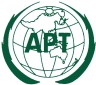 ASIA-PACIFIC TELECOMMUNITYThe 3rd APT Preparatory Meeting for PP-14 (PP14-3)  The 3rd APT Preparatory Meeting for PP-14 (PP14-3)  DocumentPP14-3/OUT-26DocumentPP14-3/OUT-2602 – 05 June 2014, Kuala Lumpur, Malaysia 02 – 05 June 2014, Kuala Lumpur, Malaysia 05 June 201405 June 2014Decision No. 1 (PP14-3)Meeting approved the report of the WG1 as in document PP14-3/OUT-22.Decision No. 2 (PP14-3)Meeting approved the report of the WG2 as in document PP14-3/OUT-23.  Decision No. 3 (PP14-3)Meeting approved the report of the WG3 as in document PP14-3/OUT-24. Document No.Document TitlePP14-3/OUT-02Liaison Statement to ITU Secretary General on “Report to the 2014 Plenipotentiary Conference on the Varembé building”PP14-3/OUT-03 (Rev.1)Draft PACP: Revision of Decision 5 (Guadalajara, 2010)PP14-3/OUT-04 (Rev.1)Draft PACP: Revision of Decision 11 (Guadalajara, 2010)PP14-3/OUT-05 (Rev.1)Draft PACP: Revision of Resolution 162 (Guadalajara, 2010)PP14-3/OUT-21Liaison Statement to TSAG on the Strategic Plan of ITU-TDecision No. 4 (PP14-3)Meeting approved the five output documents of WG1 as listed above. Action Item. 1(PP14-3)APT Secretariat to:circulate the approved PACP to APT Members for endorsementas ACP;send the liaison statements to appropriate destination.Document No.Document TitlePP14-3/OUT-06Liaison Statement to ITU Secretary General on the Possible role for the ITU as the Supervisory Authority for the International Registration System for Space Assets under the Space ProtocolPP14-3/OUT-07 (Rev.1)Draft PACP: Amendment/Revision to and/or Addition of New Terms  and Definition to those Currently Contained in Annexes to the ITU CS and CVPP14-3/OUT-08Draft PACP: Working Definition of the Term “ICT”PP14-3/OUT-09 (Rev.1)Draft PACP: Proposed New Resolution on Harnessing the Benefits of Convergence through the Utilization of ICT ApplicationsPP14-3/OUT-10 Draft PACP: Proposed New Resolution on Facilitating Internet of Things (IoT) to Prepare for a Globally Connected WorldPP14-3/OUT-11Draft PACP: Proposed Revision of Resolution 182 (Guadalajara, 2010)Decision No. 5 (PP14-3)Meeting approved the output documents OUT-06(Rev.1), OUT-07(Rev.1), OUT-08, OUT-09(Rev.1), OUT-10 and OUT-11. Action Item. 2 (PP14-3)APT Secretariat to:circulate the approved PACP to APT Members for endorsement as ACP;send the liaison statements to appropriate destination.Decision No. 6 (PP14-3)Meeting approved the output documents OUT-01.  Action Item. 3 (PP14-3)APT Secretariat to circulate the approved PACP to APT Members for endorsement asg ACP.Document No.Document TitlePP14-3/OUT-12Draft PACP: Procedures and Working Methods of RRBPP14-3/OUT-13Draft PACP: Interference and Monitoring of EmissionsPP14-3/OUT-14Draft PACP: The Need to Facilitate the Operation in Complementing Terrestrial Surveillance with Continuous Aircraft Surveillance via Satellite: New Agenda Item to Satisfy above Mentioned NeedPP14-3/OUT-15Draft PACP: Proposed Revision of Resolution 22 (Rev. Antalya, 2006)PP14-3/OUT-16 Draft PACP: Proposed Revision of Resolution 123 (Rev. Guadalajara, 2010)PP14-3/OUT-17Draft PACP: Proposed Revision of Resolution 131 (Rev. Guadalajara, 2010)PP14-3/OUT-18Draft PACP: Proposed Revision of Resolution 176 (Rev. Guadalajara, 2010)PP14-3/OUT-19Draft PACP: Proposed Revision of Resolution 137 (Rev. Guadalajara, 2010)PP14-3/OUT-20Draft PACP: Proposed Revision of Resolution 136 (Rev. Guadalajara, 2010)PP14-3/OUT-25Liaison Statement to the Director of TSB, ITUDecision No. 7 (PP14-3)Meeting approved the ten output documents of WG3 as listed above. Action Item. 4(PP14-3)APT Secretariat to:circulate the approved PACP to APT Members for endorsement as ACP;send the liaison statements to appropriate destination.Decision No. 8 (PP14-2)Meeting decided that the PP14-4 would be held for five days from 18 to 22 August 2014 in Bangkok, Thailand. 